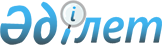 О внесении изменений и дополнений в постановления Правительства Республики Казахстан от 18 сентября 2013 года № 983 "Об утверждении реестра государственных услуг" и от 3 августа 2013 года № 779 "Об утверждении Правил ведения реестра государственных услуг"
					
			Утративший силу
			
			
		
					Постановление Правительства Республики Казахстан от 27 мая 2014 года № 553. Утратило силу постановлением Правительства Республики Казахстан от 3 апреля 2020 года № 165 (вводится в действие по истечении десяти календарных дней после дня его первого официального опубликования)
      Сноска. Утратило силу постановлением Правительства РК от 03.04.2020 № 165 (вводится в действие по истечении десяти календарных дней после дня его первого официального опубликования).
      Правительство Республики Казахстан ПОСТАНОВЛЯЕТ:
      1. Внести в некоторые решения Правительства Республики Казахстан следующие изменения и дополнения:
      1) в постановлении Правительства Республики Казахстан от 18 сентября 2013 года № 983 "Об утверждении реестра государственных услуг" (САПП Республики Казахстан, 2013 г., № 55, ст. 769):
      в реестре государственных услуг, утвержденном указанным постановлением:
      в строке, порядковый номер 7:
      графу 3 изложить в следующей редакции:
      "Выдача информации о наличии либо отсутствии сведений по учетам Комитета по правовой статистике и специальным учетам Генеральной прокуратуры Республики Казахстан о совершении лицом преступления";
      графу 6 изложить в следующей редакции:
      "КПССУ ГП, территориальные управления КПССУ ГП";
      графу 7 изложить в следующей редакции:
      "ЦОН, веб-портал "электронного правительства"";
      в строке, порядковый номер 8:
      графу 3 изложить в следующей редакции:
      "Прием документов и препровождение их на изготовление паспортов гражданам Республики Казахстан, находящимся за границей, и внесение в их паспорта необходимых записей";
      графу 6 изложить в следующей редакции:
      "Загранучреждения Республики Казахстан, МВД";
      графу 9 строки, порядковый номер 12, изложить в следующей редакции:
      "Электронная";
      в графу 3 строки, порядковый номер 14, внесены изменения в текст на казахском языке, текст на русском языке не изменяется;
      графу 9 строки, порядковый номер 17, изложить в следующей редакции:
      "Электронная";
      в строке, порядковый номер 18:
      графу 3 изложить в следующей редакции:
      "Снятие с регистрации по месту жительства граждан Республики Казахстан";
      в графе 7 слова ", веб-портал "электронного правительства"" исключить;
      в графу 3 строки, порядковый номер 24, внесены изменения в текст на казахском языке, текст на русском языке не изменяется;
      графу 7 строки, порядковый номер 25, изложить в следующей редакции:
      "МИО областей, гг. Астаны и Алматы";
      в строке, порядковый номер 26:
      в графу 3 внесены изменения в текст на казахском языке, текст на русском языке не изменяется;
      в графах 6 и 7 слова ", межрайонные налоговые управления" исключить;
      в строке, порядковый номер 27, в графу 3 внесены изменения в текст на казахском языке, текст на русском языке не изменяется;
      графу 9 строки, порядковый номер 30, изложить в следующей редакции:
      "Бумажная";
      в строке, порядковый номер 31:
      графу 8 изложить в следующей редакции:
      "Бесплатно";
      графу 9 изложить в следующей редакции:
      "Бумажная";
      графу 4 строки, порядковый номер 34, изложить в следующей редакции:
      "Физические и юридические лица";
      в графах 6 и 7 строки, порядковый номер 38, слова ", межрайонные налоговые управления" исключить;
      в строке, порядковый номер 39:
      графу 3 изложить в следующей редакции:
      "Постановка на учет, переучет, выдача дубликата свидетельства периодического печатного издания и информационного агентства";
      графы 5, 6 и 7 изложить в следующей редакции:
      "АСИ";
      графу 9 изложить в следующей редакции:
      "Бумажная";
      в строке, порядковый номер 40:
      графу 5 изложить в следующей редакции:
      "АСИ";
      графу 6 изложить в следующей редакции:
      "МИО областей, гг. Астаны и Алматы";
      в графах 6 и 7 строк, порядковые номера 42, 43 и 44, слова ",  межрайонные налоговые управления" исключить;
      в графу 3 строки, порядковый номер 45, внесены изменения в текст на казахском языке, текст на русском языке не изменяется;
      в строке, порядковый номер 46:
      графу 3 изложить в следующей редакции:
      "Регистрация лиц, имеющих право осуществлять деятельность администратора, и снятие их с регистрации";
      графу 6 изложить в следующей редакции:
      "Налоговый комитет МФ";
      графу 6 строки, порядковый номер 52, изложить в следующей редакции:
      "МИО гг. Астаны и Алматы, районов и городов областного значения";
      в строке, порядковый номер 53:
      графу 6 изложить в следующей редакции:
      "МИО гг. Астаны и Алматы, районов и городов областного значения";
      графу 7 изложить в следующей редакции:
      "МИО гг. Астаны и Алматы, районов и городов областного значения, веб-портал "электронного правительства"";
      графу 6 строк, порядковые номера 54 и 55, изложить в следующей редакции:
      "МИО гг. Астаны и Алматы, районов и городов областного значения";
      в строке, порядковый номер 57:
      графу 3 изложить в следующей редакции:
      "Психолого-медико-педагогическое обследование и консультирование детей с ограниченными возможностями";
      графы 6 и 7 изложить в следующей редакции:
      "Психолого-медико-педагогическая консультация";
      в строке, порядковый номер 58:
      графу 3 изложить в следующей редакции:
      "Психолого-медико-педагогическая коррекция и социальная реабилитация детей с ограниченными возможностями";
      графы 6 и 7 изложить в следующей редакции:
      "Реабилитационные центры кабинеты психолого-педагогической коррекции";
      в строке, порядковый номер 61:
      графу 6 изложить в следующей редакции:
      "МИО областей, гг. Астаны и Алматы, районов и городов областного значения";
      графу 7 изложить в следующей редакции:
      "ЦОН, МИО районов и городов областного значения, веб-портал "электронного правительства"";
      в строке, порядковый номер 62:
      графу 3 изложить в следующей редакции:
      "Прием документов и зачисление детей в дошкольные организации образования";
      графу 8 изложить в следующей редакции:
      "Бесплатно";
      графу 3 строки, порядковый номер 63, изложить в следующей редакции:
      "Прием документов и зачисление в организации образования независимо от ведомственной подчиненности для обучения по общеобразовательным программам начального, основного среднего, общего среднего образования";
      графу 3 строки, порядковый номер 64, изложить в следующей редакции:
      "Прием документов для организации индивидуального бесплатного обучения на дому детей, которые по состоянию здоровья в течение длительного времени не могут посещать организации начального, основного среднего, общего среднего образования";
      в строке, порядковый номер 65:
      графу 3 изложить в следующей редакции:
      "Прием документов и зачисление в специальные организации образования детей с ограниченными возможностями для обучения по специальным общеобразовательным учебным программам";
      графы 6 и 7 изложить в следующей редакции:
      "Специальные организации образования, организации начального, основного среднего и общего среднего образования";
      в строке, порядковый номер 66:
      графу 3 изложить в следующей редакции:
      "Прием документов и зачисление в организации дополнительного образования для детей по предоставлению им дополнительного образования";
      графы 6 и 7 изложить в следующей редакции:
      "Организации дополнительного образования для детей, организации общего среднего образования";
      в строке, порядковый номер 67:
      в графе 7 слова ", веб-портал "электронного правительства"" исключить;
      графу 9 изложить в следующей редакции:
      "Бумажная";
      в строке, порядковый номер 68:
      графу 6 изложить в следующей редакции:
      "МИО областей, гг. Астаны и Алматы, районов и городов областного значения";
      графу 7 изложить в следующей редакции:
      "МИО областей, гг. Астаны и Алматы, районов и городов областного значения, веб-портал "электронного правительства"";
      в строке, порядковый номер 69:
      графу 3 изложить в следующей редакции:
      "Прием документов и выдача направлений на предоставление отдыха детям из малообеспеченных семей в загородных и пришкольных лагерях";
      графы 6 и 7 изложить в следующей редакции:
      "МИО областей, гг. Астаны и Алматы, районов и городов, организации образования";
      графу 8 изложить в следующей редакции:
      "Платно/бесплатно";
      в строке, порядковый номер 70:
      графу 3 изложить в следующей редакции:
      "Выдача разрешения на обучение в форме экстерната в организациях основного среднего, общего среднего образования";
      графы 6 и 7 изложить в следующей редакции:
      "МИО гг. Астаны и Алматы, районов и городов областного значения";
      графы 6 и 7 строки, порядковый номер 71, изложить в следующей редакции:
      "Реабилитационные центры, кабинеты психолого-педагогической коррекции";
      в строке, порядковый номер 72:
      графу 6 изложить в следующей редакции:
      "МИО гг. Астаны и Алматы, районов и городов областного значения";
      графу 7 изложить в следующей редакции:
      "ЦОН, МИО гг. Астаны и Алматы, районов и городов областного значения, аким поселка, села, сельского округа";
      в строке, порядковый номер 73:
      графу 6 изложить в следующей редакции:
      "МИО гг. Астаны и Алматы, районов и городов областного значения";
      графу 7 изложить в следующей редакции:
      "ЦОН, МИО гг. Астаны и Алматы, районов и городов областного значения, веб-портал "электронного правительства"";
      в строке, порядковый номер 74:
      графы 6 и 7 изложить в следующей редакции:
      "МИО гг. Астаны и Алматы, районов и городов областного значения";
      графу 9 изложить в следующей редакции:
      "Бумажная";
      дополнить строками, порядковые номера 74-1, 74-2 и 74-3, следующего содержания:
      "
                                                                  ";
           в строке, порядковый номер 76:
           графу 7 изложить в следующей редакции:
      "ЦОН, веб-портал "электронного правительства";
      графу 8 изложить в следующей редакции:
      "Бесплатно";
      графу 9 изложить в следующей редакции:
      "Электронная/бумажная";
      в строке, порядковый номер 80:
      графу 3 изложить в следующей редакции:
      "Государственная регистрация залога подвижного состава";
      графу 7 изложить в следующей редакции:
      "ЦОН, веб-портал "электронного правительства", банк второго уровня";
      в строке, порядковый номер 81:
      графу 3 изложить в следующей редакции:
      "Государственная регистрация (перерегистрация) подвижного состава и исключение из Государственного реестра подвижного состава";
      графу 8 изложить в следующей редакции:
      "Платно/бесплатно";
      строку, порядковый номер 83, исключить;
      в графу 3 строки, порядковый номер 84, внесены изменения в текст на казахском языке, текст на русском языке не изменяется;
      в графу 3 строки, порядковый номер 85, внесены изменения в текст на казахском языке, текст на русском языке не изменяется;
      в графу 3 строки, порядковый номер 89, внесены изменения в текст на казахском языке, текст на русском языке не изменяется;
      графы 6 и 7 строки, порядковые номера 90, 91 и 92, изложить в следующей редакции:
      "Морская администрация порта";
      дополнить строкой, порядковый номер 92-1, следующего содержания:
      "
                                                             ";
           графу 6 строки, порядковый номер 101, изложить в следующей редакции:
      "КИС МЮ";
      в строке, порядковые номера 102 и 103:
      графу 6 изложить в следующей редакции:
      "КИС МЮ";
      графу 7 изложить в следующей редакции:
      "РГП "Национальный институт интеллектуальной собственности" КИС МЮ";
      графу 6 строки, порядковые номера 105 и 106, изложить в следующей редакции:
      "КИС МЮ";
      в строке, порядковые номера 107 и 108:
      в графу 3 внесены изменения в текст на казахском языке, текст на русском языке не изменяется;
      графу 6 изложить в следующей редакции:
      "КИС МЮ";
      графу 7 изложить в следующей редакции:
      "РГП "Национальный институт интеллектуальной собственности" КИС МЮ, веб-портал "электронного правительства"";
      в строке, порядковый номер 109:
      графу 6 изложить в следующей редакции:
      "КИС МЮ";
      графу 7 изложить в следующей редакции:
      "РГП "Национальный институт интеллектуальной собственности" КИС МЮ, веб-портал "электронного правительства"";
      в строке, порядковый номер 110:
      в графу 3 внесены изменения в текст на казахском языке, текст на русском языке не изменяется;
      графу 6 изложить в следующей редакции:
      "КИС МЮ";
      графу 7 изложить в следующей редакции:
      "РГП "Национальный институт интеллектуальной собственности" КИС МЮ, веб-портал "электронного правительства"";
      в строке, порядковые номера 111 и 112:
      графу 6 изложить в следующей редакции:
      "КИС МЮ";
      графу 7 изложить в следующей редакции:
      "РГП "Национальный институт интеллектуальной собственности" КИС МЮ, веб-портал "электронного правительства"";
      в строке, порядковый номер 113:
      графу 6 изложить в следующей редакции:
      "Комитет государственного имущества и приватизации МФ, территориальные департаменты Комитета государственного имущества и приватизации МФ, МИО областей, гг. Астаны и Алматы";
      графу 7 изложить в следующей редакции:
      "Комитет государственного имущества и приватизации МФ, территориальные департаменты Комитета государственного имущества и приватизации МФ, МИО областей, гг. Астаны и Алматы, веб-портал "электронного правительства"";
      графу 9 изложить в следующей редакции:
      "Электронная/бумажная";
      дополнить строками, порядковые номера 117-1, 117-2, 117-3 и 117-4, следующего содержания:
      "
                                                                  ";
           в графах 6 и 7 строки, порядковый номер 120, слова ", КГСЭН МЗ, территориальные департаменты КГСЭН МЗ" исключить;
           дополнить строкой, порядковый номер 120-1, следующего содержания:
      "
                                                                        ";
      в строке, порядковый номер 123:
      графу 3 изложить в следующей редакции:
      "Выдача документов о прохождении подготовки, повышении квалификации и переподготовке кадров отрасли здравоохранения";
      графу 8 изложить в следующей редакции:
      "Бесплатно";
      в строке, порядковые номера 125 и 126:
      графу 6 изложить в следующей редакции:
      "ДККМФД МЗ по г. Астане, ДККМФД МЗ по г. Алматы";
      графу 7 изложить в следующей редакции:
      "ДККМФД МЗ по г. Астане, ДККМФД МЗ по г. Алматы, веб-портал "электронного правительства"";
      в строке, порядковый номер 135:
      графу 5 изложить в следующей редакции:
      "АЗПП";
      графу 6 изложить в следующей редакции:
      "АЗПП, территориальные подразделения АЗПП";
      графу 7 изложить в следующей редакции:
      "АЗПП, территориальные подразделения АЗПП, веб-портал "электронного правительства"";
      в строке, порядковый номер 136:
      графу 3 изложить в следующей редакции:
      "Выдача лицензии на ввоз на территорию Республики и (или) вывоз с территории Республики Казахстан органов (части органов) и (или) тканей человека, крови и ее компонентов";
      графу 8 изложить в следующей редакции:
      "Платно";
      графу 9 изложить в следующей редакции:
      "Электронная/бумажная";
      дополнить строкой, порядковый номер 136-1, следующего содержания:
      "
                                                                  ";
           в строке, порядковые номера 137 и 138:
           графу 5 изложить в следующей редакции:
      "АЗПП";
      графу 6 изложить в следующей редакции:
      "АЗПП, территориальные подразделения АЗПП";
      графу 7 изложить в следующей редакции:
      "АЗПП, территориальные подразделения АЗПП, веб-портал "электронного правительства"";
      в строке, порядковый номер 139:
      графу 5 изложить в следующей редакции:
      "АЗПП";
      графу 6 изложить в следующей редакции:
      "АЗПП, территориальные подразделения АЗПП";
      графу 7 изложить в следующей редакции:
      "ЦОН, АЗПП, территориальные подразделения АЗПП, веб-портал "электронного правительства"";
      в строке, порядковый номер 140:
      графу 5 изложить в следующей редакции:
      "АЗПП";
      графы 6 и 7 изложить в следующей редакции:
      "АЗПП, территориальные подразделения АЗПП";
      в строке, порядковый номер 141:
      графу 5 изложить в следующей редакции:
      "АЗПП";
      графу 6 изложить в следующей редакции:
      "АЗПП, территориальные подразделения АЗПП";
      графу 7 изложить в следующей редакции:
      "АЗПП, территориальные подразделения АЗПП, веб-портал "электронного правительства"";
      в строке, порядковый номер 145:
      графу 6 изложить в следующей редакции:
      "МИО гг. Астаны и Алматы, районов и городов областного значения";
      графу 7 изложить в следующей редакции:
      "ЦОН, МИО гг. Астаны и Алматы, районов и городов областного значения, веб-портал "электронного правительства"";
      в строке, порядковый номер 146:
      графу 6 изложить в следующей редакции:
      "МИО гг. Астаны и Алматы, районов и городов областного значения";
      графу 7 изложить в следующей редакции:
      "МИО гг. Астаны и Алматы, районов и городов областного значения, веб-портал "электронного правительства"";
      в строке, порядковый номер 147:
      графу 6 изложить в следующей редакции:
      "МИО областей, гг. Астаны и Алматы";
      графу 7 изложить в следующей редакции:
      "МИО областей, гг. Астаны и Алматы, веб-портал "электронного правительства"";
      графу 3 строки, порядковый номер 148, изложить в следующей редакции:
      "Назначение пенсионных выплат из уполномоченной организации";
      в строке, порядковый номер 154:
      графу 6 изложить в следующей редакции:
      "МИО гг. Астаны и Алматы, районов и городов областного значения";
      графу 7 изложить в следующей редакции:
      "ЦОН, МИО гг. Астаны и Алматы, районов и городов областного значения, аким поселка, села, сельского округа";
      в строке, порядковый номер 156:
      графу 6 изложить в следующей редакции:
      "МИО гг. Астаны и Алматы, районов и городов областного значения";
      графу 7 изложить в следующей редакции:
      "МИО гг. Астаны и Алматы, районов и городов областного значения, аким поселка, села, сельского округа, веб-портал "электронного правительства"";
      в строке, порядковый номер 157:
      графу 6 изложить в следующей редакции:
      "МИО районов и городов областного значения";
      графу 7 изложить в следующей редакции:
      "ЦОН, МИО районов и городов областного значения, аким поселка, села, сельского округа";
      в строке, порядковый номер 158:
      графу 6 изложить в следующей редакции:
      "МИО гг. Астаны и Алматы, районов и городов областного значения";
      графу 7 изложить в следующей редакции:
      "ЦОН, ГЦВП, МИО гг. Астаны и Алматы, районов и городов областного значения";
      графу 3 строки, порядковый номер 159, изложить в следующей редакции:
      "Предоставление мер социальной поддержки специалистам здравоохранения, образования, социального обеспечения, культуры, спорта и агропромышленного комплекса, прибывшим для работы и проживания в сельские населенные пункты";
      графы 6 и 7 строк, порядковые номера 161, 162, 163, 164, 165, 166 и 167, изложить в следующей редакции:
      "МИО гг. Астаны и Алматы, районов и городов областного значения";
      в строке, порядковый номер 169:
      графу 6 изложить в следующей редакции:
      "МИО гг. Астаны и Алматы, районов и городов областного значения, аким поселка, села, сельского округа";
      графу 7 изложить в следующей редакции:
      "ЦОН, МИО гг. Астаны и Алматы, районов и городов областного значения, аким поселка, села, сельского округа";
      в строке, порядковый номер 170:
      графу 6 изложить в следующей редакции:
      "МИО гг. Астаны и Алматы, районов и городов областного значения";
      графу 7 изложить в следующей редакции:
      "ЦОН, МИО гг. Астаны и Алматы, районов и городов областного значения, веб-портал "электронного правительства"";
      в строке, порядковый номер 171:
      графу 3 изложить в следующей редакции:
      "Постановка на учет нуждающихся в служебном жилище военнослужащих Вооруженных Сил Республики Казахстан";
      графы 6 и 7 изложить в следующей редакции:
      "Районные эксплуатационные части МО";
      графу 3 строки, порядковый номер 174, изложить в следующей редакции:
      "Прием документов и зачисление в высшие учебные заведения для обучения по образовательным программам высшего образования";
      в строке, порядковый номер 175:
      графу 3 изложить в следующей редакции:
      "Прием документов и зачисление в высшие учебные заведения для обучения по образовательным программам послевузовского образования";
      в графе 7 слова ", веб-портал "электронного правительства" исключить;
      графу 9 изложить в следующей редакции:
      "Бумажная";
      графу 7 строки, порядковый номер 176, изложить в следующей редакции:
      "Высшие учебные заведения, МОН";
      в графу 3 строки, порядковый номер 184, внесены изменения в текст на казахском языке, текст на русском языке не изменяется;
      графу 8 строки, порядковый номер 185, изложить в следующей редакции:
      "Бесплатно";
      графу 8 строки, порядковый номер 187, изложить в следующей редакции:
      "Бесплатно";
      графу 4 строки, порядковый номер 189, изложить в следующей редакции:
      "Физические и юридические лица";
      графу 8 строки, порядковый номер 193, изложить в следующей редакции:
      "Бесплатно";
      в строке, порядковый номер 195:
      графу 3 изложить в следующей редакции:
      "Прием документов в организации технического и профессионального, после среднего образования";
      графу 8 изложить в следующей редакции:
      "Бесплатно";
      графу 7 строки, порядковый номер 196, изложить в следующей редакции:
      "ЦОН, Комитет регистрационной службы и оказания правовой помощи, веб-портал "электронного правительства"";
      графу 7 строки, порядковый номер 197, изложить в следующей редакции:
      "ЦОН, Комитет регистрационной службы и оказания правовой помощи";
      графу 7 строки, порядковый номер 198, изложить в следующей редакции:
      "ЦОН, Комитет регистрационной службы и оказания правовой помощи, веб-портал "электронного правительства"";
      в строке, порядковый номер 199:
      графу 3 изложить в следующей редакции:
      "Государственная регистрация внесенных изменений и дополнений в учредительные документы юридического лица, не относящегося к субъекту частного предпринимательства, а также акционерного общества, положения об их филиалах (представительствах)";
      графу 7 изложить в следующей редакции:
      "ЦОН, Комитет регистрационной службы и оказания правовой помощи";
      в строке, порядковый номер 200:
      графу 7 изложить в следующей редакции:
      "ЦОН, Комитет регистрационной службы и оказания правовой помощи";
      графу 9 изложить в следующей редакции:
      "Электронная/бумажная";
      в строке, порядковый номер 201:
      графу 7 изложить в следующей редакции:
      "Центральный аппарат НБ, веб-портал "электронного правительства"";
      графу 9 изложить в следующей редакции:
      "Электронная/бумажная";
      в графах 6 и 7 строки, порядковый номер 202, слова ", межрайонные налоговые управления" исключить;
      графу 7 строки, порядковый номер 203, изложить в следующей редакции:
      "ЦОН, Комитет регистрационной службы и оказания правовой помощи", веб-портал "электронного правительства"";
      графу 9 строк, порядковые номера 205 и 206, изложить в следующей редакции:
      "Электронная/бумажная";
      в строке, порядковый номер 207:
      графу 7 изложить в следующей редакции:
      "Территориальные органы юстиции, веб-портал "электронного правительства"";
      графу 9 изложить в следующей редакции:
      "Электронная/бумажная";
      в строке, порядковый номер 209:
      графу 7 изложить в следующей редакции:
      "Территориальные органы юстиции, веб-портал "электронного правительства"";
      графу 9 изложить в следующей редакции:
      "Электронная/бумажная";
      графу 8 строки, порядковый номер 211, изложить в следующей редакции:
      "Платно/бесплатно";
      дополнить строкой, порядковый номер 211-1, следующего содержания:
      "
                                                                  ";
           в строке, порядковый номер 212:
           графу 5 изложить в следующей редакции:
      "МК";
      графу 6 изложить в следующей редакции:
      "Комитет по делам культуры и искусства МК";
      графу 7 изложить в следующей редакции:
      "ЦОН, Комитет по делам культуры и искусства МК, веб-портал "электронного правительства"";
      графу 8 строки, порядковый номер 223, изложить в следующей редакции:
      "Бесплатно";
      в графу 3 строки, порядковый номер 227, внесены изменения в текст на казахском языке, текст на русском языке не изменяется;
      в графу 3 строки, порядковый номер 228, внесены изменения в текст на казахском языке, текст на русском языке не изменяется;
      графу 8 строки, порядковый номер 230, изложить в следующей редакции:
      "Бесплатно";
      графу 6 строки, порядковый номер 233, изложить в следующей редакции:
      "МИО моногородов";
      графу 6 строки, порядковый номер 234, изложить в следующей редакции:
      "МИО моногородов, АО "ФРП "Даму";
      графу 6 строки, порядковый номер 236, изложить в следующей редакции:
      "МИО моногородов";
      графу 8 строки, порядковый номер 242, изложить в следующей редакции:
      "Платно/бесплатно";
      графу 6 строки, порядковый номер 243, изложить в следующей редакции:
      "МИО областей, гг. Астаны и Алматы";
      графу 6 строки, порядковый номер 244, изложить в следующей редакции:
      "МИО областей, гг. Астаны и Алматы";
      в графу 3 строки, порядковый номер 245, внесены изменения в текст на казахском языке, текст на русском языке не изменяется;
      в графу 3 строки, порядковый номер 246, внесены изменения в текст на казахском языке, текст на русском языке не изменяется;
      в графу 3 строки, порядковый номер 247, внесены изменения в текст на казахском языке, текст на русском языке не изменяется;
      строку, порядковый номер 248, исключить;
      в строке, порядковый номер 249:
      графу 4 изложить в следующей редакции:
      "Физические и юридические лица";
      графу 7 изложить в следующей редакции:
      "Комитет гражданской авиации МТК, веб-портал "электронного правительства"";
      в строке, порядковый номер 251:
      графу 7 изложить в следующей редакции:
      "Комитет гражданской авиации МТК";
      графу 9 изложить в следующей редакции:
      "Бумажная";
      в строке, порядковый номер 253:
      графу 3 изложить в следующей редакции:
      "Выдача удостоверения соответствия экземпляра гражданского воздушного судна нормам летной годности";
      графу 7 изложить в следующей редакции:
      "Комитет гражданской авиации МТК, веб-портал "электронного правительства"";
      графу 9 изложить в следующей редакции:
      "Электронная/бумажная";
      графу 3 строки, порядковый номер 267, изложить в следующей редакции:
      "Выдача удостоверения члена экипажа";
      в строке, порядковый номер 268:
      графу 3 изложить в следующей редакции:
      "Выдача сертификата типа гражданского воздушного судна";
      графу 7 изложить в следующей редакции:
      "Комитет гражданской авиации МТК, веб-портал "электронного правительства"";
      графу 9 изложить в следующей редакции:
      "Электронная/бумажная";
      в строке, порядковый номер 271:
      графы 6 и 7 изложить в следующей редакции:
      "Морская администрация порта";
      графу 9 изложить в следующей редакции:
      "Бумажная";
      в строке, порядковый номер 274:
      графу 3 изложить в следующей редакции:
      "Проведение технического освидетельствования организаций и испытательных лабораторий";
      графы 6 и 7 изложить в следующей редакции:
      "РГКП "Регистр судоходства Казахстана" МТК";
      строку, порядковый номер 275, исключить;
      в строке, порядковый номер 276:
      в графу 3 внесены изменения в текст на казахском языке, текст на русском языке не изменяется;
      графу 4 изложить в следующей редакции:
      "Физические лица";
      дополнить строкой, порядковый номер 276-1, следующего содержания:
      "
                                                                  ";
           в строке, порядковый номер 279:
            графу 6 изложить в следующей редакции:
      "Областные филиалы "АО "НК "ҚазАвтоЖол";
      графу 7 изложить в следующей редакции:
      "ЦОН, областные филиалы АО "НК "ҚазАвтоЖол", веб-портал "электронного правительства"";
      в строке, порядковый номер 280:
      графу 6 изложить в следующей редакции:
      "МИО областей, гг. Астаны и Алматы, районов и городов областного значения";
      графу 7 изложить в следующей редакции:
      "ЦОН, МИО областей, гг. Астаны и Алматы, районов и городов областного значения, веб-портал "электронного правительства"";
      в строке, порядковый номер 282:
      графу 3 изложить в следующей редакции:
      "Выдача разрешения на строительство подъездных дорог и примыканий к автомобильным дорогам общего пользования республиканского значения";
      графу 6 изложить в следующей редакции:
      "Областные филиалы "АО "НК "ҚазАвтоЖол";
      графу 7 изложить в следующей редакции:
      "ЦОН, областные филиалы АО "НК "ҚазАвтоЖол", веб-портал "электронного правительства"";
      в строке, порядковый номер 285:
      графу 5 изложить в следующей редакции:
      "МОСВР";
      графу 6 изложить в следующей редакции:
      "Комитет экологического регулирования и контроля МОСВР";
      графу 7 изложить в следующей редакции:
      "ЦОН, Комитет экологического регулирования и контроля МОСВР, веб-портал "электронного правительства"";
      в строке, порядковый номер 286:
      графу 5 изложить в следующей редакции:
      "МОСВР";
      графу 6 изложить в следующей редакции:
      "Комитет экологического регулирования и контроля МОСВР";
      графу 7 изложить в следующей редакции:
      "ЦОН, Комитет экологического регулирования и контроля МОСВР, веб-портал "электронного правительства"";
      в строке, порядковый номер 287:
      графу 5 изложить в следующей редакции:
      "МОСВР";
      графу 6 изложить в следующей редакции:
      "Комитет экологического регулирования и контроля МОСВР";
      графу 7 изложить в следующей редакции:
      "ЦОН, Комитет экологического регулирования и контроля МОСВР, веб-портал "электронного правительства"";
      в строке, порядковые номера 288 и 289:
      графу 5 изложить в следующей редакции:
      "МОСВР";
      графу 6 изложить в следующей редакции:
      "Комитет экологического регулирования и контроля МОСВР, территориальные подразделения Комитета экологического регулирования и контроля МОСВР";
      графу 7 изложить в следующей редакции:
      "Комитет экологического регулирования и контроля МОСВР, территориальные подразделения Комитета экологического регулирования и контроля МОСВР, веб-портал "электронного правительства"";
      в строке, порядковый номер 290:
      графу 5 изложить в следующей редакции:
      "МОСВР";
      графу 6 изложить в следующей редакции:
      "Департаменты экологии Комитета экологического регулирования и контроля МОСВР";
      графу 7 изложить в следующей редакции:
      "Департаменты экологии Комитета экологического регулирования и контроля МОСВР, веб-портал "электронного правительства"";
      в строке, порядковые номера 291 и 292:
      графу 5 изложить в следующей редакции:
      "МОСВР";
      графу 6 изложить в следующей редакции:
      "МИО областей, гг. Астаны и Алматы";
      графу 7 изложить в следующей редакции:
      "ЦОН, МИО областей, гг. Астаны и Алматы, веб-портал "электронного правительства"";
      в строке, порядковый номер 293:
      графу 4 изложить в следующей редакции:
      "Юридические лица";
      графу 5 изложить в следующей редакции:
      "МОСВР";
      графы 6 и 7 изложить в следующей редакции:
      "Комитет экологического регулирования и контроля МОСВР";
      в строке, порядковый номер 294:
      графу 5 изложить в следующей редакции:
      "МОСВР";
      графу 6 изложить в следующей редакции:
      "Комитет лесного и охотничьего хозяйства МОСВР, природоохранные учреждения";
      графу 7 изложить в следующей редакции:
      "Комитет лесного и охотничьего хозяйства МОСВР, природоохранные учреждения, веб-портал "электронного правительства"";
      графу 8 изложить в следующей редакции:
      "Бесплатно";
      в строке, порядковый номер 295:
      графу 5 изложить в следующей редакции:
      "МОСВР";
      графу 6 изложить в следующей редакции:
      "Комитет лесного и охотничьего хозяйства МОСВР, природоохранные учреждения";
      графу 7 изложить в следующей редакции:
      "Комитет лесного и охотничьего хозяйства МОСВР, природоохранные учреждения";
      графу 8 изложить в следующей редакции:
      "Бесплатно";
      графу 9 изложить в следующей редакции:
      "Бумажная";
      графы 5, 6 и 7 строк, порядковые номера 296 и 297, изложить в следующей редакции:
      "МОСВР";
      графу 5 строк, порядковые номера 298 и 299, изложить в следующей редакции:
      "МОСВР";
      в строках, порядковые номера 300 и 301:
      графу 5 изложить в следующей редакции:
      "МОСВР";
      графы 6 и 7 изложить в следующей редакции:
      "Бассейновые инспекции по регулированию использования и охраны водных ресурсов Комитета по водным ресурсам МОСВР";
      в строке, порядковый номер 302:
      графу 5 изложить в следующей редакции:
      "МОСВР";
      графы 6 и 7 изложить в следующей редакции:
      "Комитет по водным ресурсам МОСВР";
      в строках, порядковые номера 303 и 304:
      графу 5 изложить в следующей редакции:
      "МОСВР";
      графы 6 и 7 изложить в следующей редакции:
      "Бассейновые инспекции по регулированию использования и охраны водных ресурсов Комитета по водным ресурсам МОСВР";
      графу 5 строки, порядковый номер 305, изложить в следующей редакции:
      "МОСВР";
      в строке, порядковый номер 306:
      графу 5 изложить в следующей редакции:
      "МОСВР";
      графу 6 изложить в следующей редакции:
      "Территориальные подразделения Комитета рыбного хозяйства МОСВР";
      графу 7 изложить в следующей редакции:
      "Территориальные подразделения Комитета рыбного хозяйства МОСВР, веб-портал "электронного правительства"";
      графу 5 строки, порядковый номер 307, изложить в следующей редакции:
      "МОСВР";
      графы 6 и 7 строк, порядковые номера 308 и 309, изложить в следующей редакции:
      "Комитет геологии и недропользования МИНТ";
      графы 6 и 7 строки, порядковый номер 310, изложить в следующей редакции:
      "Комитет геологии и недропользования МИНТ";
      в строке, порядковый номер 311:
      графу 5 изложить в следующей редакции:
      "МОСВР";
      в строке, порядковый номер 312:
      графу 5 изложить в следующей редакции:
      "МОСВР";
      графу 6 изложить в следующей редакции:
      "Комитет лесного и охотничьего хозяйства МОСВР";
      графу 7 изложить в следующей редакции:
      "Комитет лесного и охотничьего хозяйства МОСВР, веб-портал "электронного правительства"";
      в строке, порядковый номер 313:
      графу 5 изложить в следующей редакции:
      "МОСВР";
      графу 6 изложить в следующей редакции:
      "Территориальные инспекции Комитета лесного и охотничьего хозяйства МОСВР";
      графу 7 изложить в следующей редакции:
      "Территориальные инспекции Комитета лесного и охотничьего хозяйства МОСВР, веб-портал "электронного правительства"";
      строку, порядковый номер 314, исключить;
      в строке, порядковый номер 315:
      графу 5 изложить в следующей редакции:
      "МОСВР";
      графу 6 изложить в следующей редакции:
      "Комитет лесного и охотничьего хозяйства МОСВР, Комитет рыбного хозяйства МОСВР";
      графу 7 изложить в следующей редакции:
      "Комитет лесного и охотничьего хозяйства МОСВР, Комитет рыбного хозяйства МОСВР, веб-портал "электронного правительства"";
      в строке, порядковый номер 316:
      графу 3 изложить в следующей редакции:
      "Выдача разрешения на ввоз в Республику Казахстан и вывоз за ее пределы объектов растительного мира, их частей или дериватов";
      графу 5 изложить в следующей редакции:
      "МОСВР";
      графу 6 изложить в следующей редакции:
      "Территориальные инспекции Комитета лесного и охотничьего хозяйства МОСВР";
      графу 7 изложить в следующей редакции:
      "Территориальные инспекции Комитета лесного и охотничьего хозяйства МОСВР, веб-портал "электронного правительства"";
      графу 9 изложить в следующей редакции:
      "Электронная/бумажная";
      в строке, порядковый номер 317:
      графу 5 изложить в следующей редакции:
      "МОСВР";
      графу 6 изложить в следующей редакции:
      "Комитет лесного и охотничьего хозяйства и территориальные инспекции Комитета лесного и охотничьего хозяйства МОСВР, территориальные инспекции Комитета рыбного хозяйства МОСВР";
      графу 7 изложить в следующей редакции:
      "Комитет лесного и охотничьего хозяйства и территориальные инспекции Комитета лесного и охотничьего хозяйства МОСВР, территориальные инспекции Комитета рыбного хозяйства МОСВР, веб-портал "электронного правительства"";
      в строке, порядковый номер 318:
      графу 5 изложить в следующей редакции:
      "МОСВР";
      графы 6 и 7 изложить в следующей редакции:
      "Территориальные инспекции Комитета лесного и охотничьего хозяйства МОСВР, территориальные инспекции Комитета рыбного хозяйства МОСВР";
      в строке, порядковый номер 319:
      графу 5 изложить в следующей редакции:
      "МОСВР";
      графы 6 и 7 изложить в следующей редакции:
      "Комитет рыбного хозяйства МОСВР";
      в строке, порядковый номер 320:
      графу 5 изложить в следующей редакции:
      "МОСВР";
      графы 6 и 7 изложить в следующей редакции:
      "Территориальные инспекции Комитета рыбного хозяйства МОСВР";
      в строке, порядковый номер 321:
      графу 5 изложить в следующей редакции:
      "МОСВР";
      графы 6 и 7 изложить в следующей редакции:
      "Территориальные инспекции Комитета рыбного хозяйства МОСВР";
      в строке, порядковый номер 322:
      графу 5 изложить в следующей редакции:
      "МОСВР";
      графу 6 изложить в следующей редакции:
      "МИО областей";
      графу 7 изложить в следующей редакции:
      "Территориальные инспекции Комитета рыбного хозяйства МОСВР и территориальные инспекции Комитета лесного и охотничьего хозяйства МОСВР";
      в строке, порядковый номер 323:
      графу 5 изложить в следующей редакции:
      "МОСВР";
      графу 6 изложить в следующей редакции:
      "Комитет лесного и охотничьего хозяйства МОСВР, Комитет рыбного хозяйства МОСВР";
      графу 7 изложить в следующей редакции:
      "Комитет лесного и охотничьего хозяйства МОСВР, Комитет рыбного хозяйства МОСВР, веб-портал "электронного правительства"";
      графу 5 строки, порядковый номер 324, изложить в следующей редакции:
      "МОСВР";
      в строке, порядковый номер 325:
      графу 5 изложить в следующей редакции:
      "МОСВР";
      графы 6 и 7 изложить в следующей редакции:
      "Территориальные подразделения Комитета рыбного хозяйства МОСВР";
      в строке, порядковый номер 326:
      графу 5 изложить в следующей редакции:
      "МОСВР";
      графы 6 и 7 изложить в следующей редакции:
      "Территориальные инспекции Комитета лесного и охотничьего хозяйства МОСВР";
      в строке, порядковый номер 327:
      графу 5 изложить в следующей редакции:
      "МОСВР";
      графу 6 изложить в следующей редакции:
      "Комитет лесного и охотничьего хозяйства и территориальные инспекции Комитета лесного и охотничьего хозяйства МОСВР, территориальные инспекции Комитета рыбного хозяйства МОСВР";
      графу 7 изложить в следующей редакции:
      "Комитет лесного и охотничьего хозяйства и территориальные инспекции Комитета лесного и охотничьего хозяйства МОСВР, территориальные инспекции Комитета рыбного хозяйства МОСВР, веб-портал "электронного правительства"";
      в строке, порядковый номер 328:
      графу 7 изложить в следующей редакции:
      "МИНТ, веб-портал "электронного правительства"";
      графу 9 изложить в следующей редакции:
      "Электронная/бумажная";
      в строке, порядковый номер 331:
      графу 6 изложить в следующей редакции:
      "МИО областей";
      графу 7 изложить в следующей редакции:
      "ЦОН, МИО областей, веб-портал "электронного правительства"";
      графу 9 изложить в следующей редакции:
      "Электронная/бумажная";
      в строках, порядковые номера 338 и 339:
      графу 7 изложить в следующей редакции:
      "Комитет промышленности МИНТ, веб-портал "электронного правительства"";
      графу 9 изложить в следующей редакции:
      "Электронная/бумажная";
      в строке, порядковый номер 341:
      графу 7 изложить в следующей редакции:
      "Территориальные подразделения Комитета геологии и недропользования МИНТ, веб-портал "электронного правительства"";
      графу 9 изложить в следующей редакции:
      "Электронная/бумажная";
      в строке, порядковый номер 342:
      графу 7 изложить в следующей редакции:
      "Комитет геологии и недропользования МИНТ, веб-портал "электронного правительства"";
      графу 9 изложить в следующей редакции:
      "Электронная/бумажная";
      строку, порядковый номер 344, исключить;
      в строке, порядковый номер 346:
      графу 6 изложить в следующей редакции:
      "МИО областей, гг. Астаны и Алматы";
      графу 8 изложить в следующей редакции:
      "Платно";
      графу 3 строки, порядковый номер 350, изложить в следующей редакции:
      "Субсидирование развития систем управления производством сельскохозяйственной продукции";
      графу 3 строки, порядковый номер 351, изложить в следующей редакции:
      "Субсидирование ставки вознаграждения по лизингу сельскохозяйственной техники";
      в строке, порядковый номер 353:
      в графу 3 внесены изменения в текст на казахском языке, текст на русском языке не изменяется;
      графы 6 и 7 изложить в следующей редакции:
      "АО "КазАгрЭкс" (экспертная организация) и его филиалы";
      в графы 6 и 7 строки, порядковый номер 354, внесены изменения в текст на казахском языке, текст на русском языке не изменяется;
      графу 3 строки, порядковый номер 357, изложить в следующей редакции:
      "Выдача экспортеру зерна подтверждения об исполнении экспортером зерна обязательств по поставке зерна в государственные ресурсы зерна";
      графу 3 строки, порядковый номер 358, изложить в следующей редакции:
      "Признание племенного свидетельства или эквивалентного ему документа, выданного на импортированную племенную продукцию (материал), компетентными органами стран экспортеров, за исключением племенного свидетельства или эквивалентного ему документа, выданного компетентными органами стран экспортеров на импортированную племенную продукцию (материал) крупного рогатого скота";
      в строке, порядковый номер 359:
      графу 8 изложить в следующей редакции:
      "Бесплатно";
      графу 9 изложить в следующей редакции:
      "Электронная/бумажная";
      графу 6 строки, порядковый номер 360, изложить в следующей редакции:
      "Главным государственным ветеринарно-санитарным инспектором гг. Астаны и Алматы, района, города областного значения и его заместителем; государственными ветеринарно-санитарными инспекторами на основании утвержденного списка Главным государственным ветеринарно-санитарным инспектором гг. Астаны и Алматы, района, города областного значения и его заместителем";
      в графу 3 строки, порядковый номер 361, внесены изменения в текст на казахском языке, текст на русском языке не изменяется;
      в графу 3 строки, порядковый номер 362, внесены изменения в текст на казахском языке, текст на русском языке не изменяется;
      в строке, порядковый номер 363:
      графу 3 изложить в следующей редакции:
      "Выдача ветеринарно-санитарного заключения на объекты государственного ветеринарно-санитарного контроля и надзора";
      графу 6 изложить в следующей редакции:
      "Главным государственным ветеринарно-санитарным инспектором гг. Астаны и Алматы, района, города областного значения и его заместителем; государственными ветеринарно-санитарными инспекторами на основании утвержденного списка Главным государственным ветеринарно-санитарным инспектором гг. Астаны и Алматы, района, города областного значения и его заместителем";
      в строке, порядковый номер 365:
      графу 3 изложить в следующей редакции:
      "Выдача акта экспертизы, выдаваемой ветеринарными лабораториями";
      в графах 6 и 7 слова ", региональные" исключить;
      в строке, порядковый номер 366:
      в графу 3 внесены изменения в текст на казахском языке, текст на русском языке не изменяется;
      графу 6 изложить в следующей редакции:
      "МИО областей, гг. Астаны и Алматы, районов и городов областного значения, поселков, сел, сельских округов";
      графу 7 изложить в следующей редакции:
      "ЦОН, МИО областей, гг. Астаны и Алматы, районов и городов областного значения, поселков, сел, сельских округов, веб-портал "электронного правительства"";
      в строке, порядковый номер 367:
      графы 6 и 7 изложить в следующей редакции:
      "Государственные ветеринарные организации, созданные МИО";
      графу 8 изложить в следующей редакции:
      "Бесплатно";
      строку, порядковый номер 368, исключить;
      графу 3 строки, порядковый номер 369, изложить в следующей редакции:
      "Субсидирование повышения урожайности и качества продукции растениеводства, стоимости горюче-смазочных материалов и других товарно-материальных ценностей, необходимых для проведения весенне-полевых и уборочных работ, путем субсидирования производства приоритетных культур";
      графу 3 строки, порядковый номер 370, изложить в следующей редакции:
      "Субсидирование стоимости затрат на возделывание сельскохозяйственных культур в защищенном грунте";
      графу 3 строки, порядковый номер 371, изложить в следующей редакции:
      "Субсидирование стоимости затрат на закладку и выращивание (в том числе восстановление) многолетних насаждений плодово-ягодных культур и винограда";
      графу 3 строки, порядковый номер 372, изложить в следующей редакции:
      "Субсидирование стоимости удобрений (за исключением органических)";
      графу 3 строки, порядковый номер 374, изложить в следующей редакции:
      "Субсидирование стоимости затрат на экспертизу качества хлопка сырца и хлопка волокна";
      в графу 3 строки, порядковый номер 375, внесены изменения в текст на казахском языке, текст на русском языке не изменяется;
      в графу 3 строки, порядковый номер 376, внесены изменения в текст на казахском языке, текст на русском языке не изменяется;
      в строке, порядковый номер 378:
      графу 6 изложить в следующей редакции:
      "МИО гг. Астаны и Алматы, районов и городов областного значения";
      графу 7 изложить в следующей редакции:
      "МИО гг. Астаны и Алматы, районов и городов областного значения, веб-портал "электронного правительства"";
      в строке, порядковый номер 379:
      графы 6 и 7 изложить в следующей редакции:
      "МИО гг. Астаны и Алматы, районов, городов областного значения, поселка, села, сельского округа с государственными ветеринарными организациями, созданными МИО";
      графу 8 изложить в следующей редакции:
      "Платно/Бесплатно";
      в строке, порядковый номер 380:
      графу 3 изложить в следующей редакции:
      "Субсидирование стоимости гербицидов, биоагентов (энтомофагов) и биопрепаратов, предназначенных для обработки сельскохозяйственных культур в целях защиты растений";
      графу 4 изложить в следующей редакции:
      "Физические и юридические лица";
      дополнить строкой, порядковый номер 380-1, следующего содержания:
      "
                                                                        ";
      строку, порядковый номер 381, исключить;
      в строке, порядковый номер 382:
      графу 3 изложить в следующей редакции:
      "Выдача лицензии, переоформление, выдача дубликатов лицензии для занятия деятельностью в области ветеринарии";
      графу 6 изложить в следующей редакции:
      "Комитет ветеринарного контроля и надзора МСХ, МИО областей, гг. Астаны и Алматы";
      графу 7 изложить в следующей редакции:
      "Комитет ветеринарного контроля и надзора МСХ, МИО областей, гг. Астаны и Алматы, веб-портал "электронного правительства";
      графу 4 строки, порядковый номер 383, изложить в следующей редакции:
      "Юридические лица";
      в графу 3 строки, порядковый номер 384, внесены изменения в текст на казахском языке, текст на русском языке не изменяется;
      в графу 3 строки, порядковый номер 385, внесены изменения в текст на казахском языке, текст на русском языке не изменяется;
      в графу 3 строки, порядковый номер 386, внесены изменения в текст на казахском языке, текст на русском языке не изменяется;
      в графу 3 строки, порядковый номер 387, внесены изменения в текст на казахском языке, текст на русском языке не изменяется;
      графу 7 строки, порядковый номер 388, изложить в следующей редакции:
      "ЦОН, территориальные инспекции Комитета ветеринарного контроля и надзора МСХ, веб-портал "электронного правительства"";
      в строке, порядковый номер 397:
      графу 3 изложить в следующей редакции:
      "Выдача сертификата об утверждении типа средств измерений";
      в графу 7 слова ", веб-портал "электронного правительства" исключить;
      графу 9 изложить в следующей редакции:
      "Бумажная";
      в графу 3 строки, порядковый номер 400, внесены изменения в текст на казахском языке, текст на русском языке не изменяется;
      в графу 3 строки, порядковый номер 401, внесены изменения в текст на казахском языке, текст на русском языке не изменяется;
      в строке, порядковый номер 423:
      графу 3 изложить в следующей редакции:
      "Выдача экспертной оценки инвестиционного проекта на соответствие критериям, предъявляемым к участнику Программы "Производительность 2020"";
      в графы 6 и 7 внесены изменения в текст на казахском языке, текст на русском языке не изменяется;
      в строке, порядковый номер 435:
      графу 7 изложить в следующей редакции:
      "Комитет промышленности МИНТ, веб-портал "электронного правительства"";
      графу 9 изложить в следующей редакции:
      "Электронная/бумажная";
      в строке, порядковый номер 436:
      графу 6 изложить в следующей редакции:
      "Комитет промышленности МИНТ";
      графу 7 изложить в следующей редакции:
      "Комитет промышленности МИНТ, веб-портал "электронного правительства"";
      графу 9 изложить в следующей редакции:
      "Электронная/бумажная";
      в строке, порядковый номер 438:
      в графу 3 внесены изменения в текст на казахском языке, текст на русском языке не изменяется;
      в строке, порядковый номер 439:
      в графу 3 внесены изменения в текст на казахском языке, текст на русском языке не изменяется;
      в строке, порядковый номер 440:
      в графу 3 внесены изменения в текст на казахском языке, текст на русском языке не изменяется;
      в строке, порядковый номер 441:
      в графу 3 внесены изменения в текст на казахском языке, текст на русском языке не изменяется;
      в строке, порядковый номер 442:
      в графу 3 внесены изменения в текст на казахском языке, текст на русском языке не изменяется;
      в строке, порядковый номер 445:
      графу 7 изложить в следующей редакции:
      "МНГ, веб-портал "электронного правительства"";
      графу 9 изложить в следующей редакции:
      "Электронная/бумажная";
      в строке, порядковый номер 446:
      графу 7 изложить в следующей редакции:
      "МНГ, веб-портал "электронного правительства"";
      графу 9 изложить в следующей редакции:
      "Электронная/бумажная";
      строку, порядковый номер 447, исключить;
      в строке, порядковый номер 448:
      в графу 3 внесены изменения в текст на казахском языке, текст на русском языке не изменяется;
      в графах 6 и 7 слова ", межрайонные налоговые управления" исключить;
      в строке, порядковый номер 449:
      в графу 3 внесены изменения в текст на казахском языке, текст на русском языке не изменяется;
      в графах 6 и 7 слова ", межрайонные налоговые управления" исключить;
      в графу 3 строки, порядковый номер 450, внесены изменения в текст на казахском языке, текст на русском языке не изменяется;
      в строке, порядковый номер 453:
      в графу 3 внесены изменения в текст на казахском языке, текст на русском языке не изменяется;
      в графах 6 и 7 слова ", межрайонные налоговые управления" исключить;
      в строке, порядковый номер 456:
      в графу 3 внесены изменения в текст на казахском языке, текст на русском языке не изменяется;
      в графах 6 и 7 слова ", межрайонные налоговые управления" исключить;
      в строке, порядковый номер 457:
      в графу 3 внесены изменения в текст на казахском языке, текст на русском языке не изменяется;
      в графах 6 и 7 слова ", межрайонные налоговые управления" исключить;
      в графу 3 строки, порядковый номер 458, внесены изменения в текст на казахском языке, текст на русском языке не изменяется;
      в графах 6 и 7 строки, порядковый номер 460, слова ", межрайонные налоговые управления" исключить;
      в строке, порядковый номер 462:
      в графу 3 внесены изменения в текст на казахском языке, текст на русском языке не изменяется;
      в графах 6 и 7 слова ", межрайонные налоговые управления" исключить;
      в графах 6 и 7 строк, порядковые номера 463, 464 и 465, слова ", межрайонные налоговые управления" исключить;
      в строке, порядковый номер 466:
      графу 3 изложить в следующей редакции:
      "Выдача свидетельства, переоформление свидетельства об аккредитации профессиональной организации бухгалтеров";
      графу 7 изложить в следующей редакции:
      "Веб-портал "электронного правительства";
      графу 9 изложить в следующей редакции:
      "Электронная";
      в строке, порядковый номер 467:
      графу 3 изложить в следующей редакции:
      "Выдача свидетельства, переоформление свидетельства об аккредитации организации по профессиональной сертификации бухгалтеров";
      графу 7 изложить в следующей редакции:
      "Веб-портал "электронного правительства";
      графу 9 изложить в следующей редакции:
      "Электронная";
      в строке, порядковый номер 468:
      графу 3 изложить в следующей редакции:
      "Выдача свидетельства, переоформление свидетельства об аккредитации профессиональной аудиторской организации";
      графу 7 изложить в следующей редакции:
      "Веб-портал "электронного правительства";
      графу 9 изложить в следующей редакции:
      "Электронная";
      в строке, порядковый номер 471:
      графу 6 изложить в следующей редакции:
      "НБ";
      графу 7 изложить в следующей редакции:
      "Центральный аппарат НБ, веб-портал "электронного правительства"";
      в строке, порядковый номер 472:
      графу 6 изложить в следующей редакции:
      "НБ";
      графу 7 изложить в следующей редакции:
      "Центральный аппарат НБ, веб-портал "электронного правительства"";
      в строке, порядковый номер 473:
      графу 6 изложить в следующей редакции:
      "НБ";
      графу 7 изложить в следующей редакции:
      "Центральный аппарат НБ, веб-портал "электронного правительства"";
      в строке, порядковый номер 474:
      графу 6 изложить в следующей редакции:
      "НБ";
      графу 7 изложить в следующей редакции:
      "Центральный аппарат НБ, веб-портал "электронного правительства"";
      в строке, порядковый номер 475:
      графу 6 изложить в следующей редакции:
      "НБ";
      графу 7 изложить в следующей редакции:
      "Центральный аппарат НБ, веб-портал "электронного правительства"";
      в строке, порядковый номер 476:
      графу 6 изложить в следующей редакции:
      "НБ";
      графу 7 изложить в следующей редакции:
      "Центральный аппарат НБ, веб-портал "электронного правительства"";
      в строке, порядковый номер 477:
      графу 6 изложить в следующей редакции:
      "НБ";
      графу 7 изложить в следующей редакции:
      "Центральный аппарат НБ, веб-портал "электронного правительства"";
      в строке, порядковый номер 478:
      графу 6 изложить в следующей редакции:
      "НБ";
      графу 7 изложить в следующей редакции:
      "Центральный аппарат НБ, веб-портал "электронного правительства"";
      в строке, порядковый номер 479:
      графу 6 изложить в следующей редакции:
      "НБ";
      графу 7 изложить в следующей редакции:
      "Центральный аппарат НБ, веб-портал "электронного правительства"";
      в строке, порядковый номер 480:
      графу 6 изложить в следующей редакции:
      "НБ";
      графу 7 изложить в следующей редакции:
      "Центральный аппарат НБ";
      в строке, порядковый номер 481:
      графу 6 изложить в следующей редакции:
      "НБ";
      графу 7 изложить в следующей редакции:
      "Центральный аппарат НБ";
      в строке, порядковый номер 482:
      графу 6 изложить в следующей редакции:
      "НБ";
      графу 7 изложить в следующей редакции:
      "Центральный аппарат НБ";
      в строке, порядковый номер 483:
      графу 6 изложить в следующей редакции:
      "НБ";
      графу 7 изложить в следующей редакции:
      "Центральный аппарат НБ, веб-портал "электронного правительства"";
      в строке, порядковый номер 484:
      графу 6 изложить в следующей редакции:
      "НБ";
      графу 7 изложить в следующей редакции:
      "Центральный аппарат НБ, веб-портал "электронного правительства"";
      в строке, порядковый номер 485:
      графу 6 изложить в следующей редакции:
      "НБ";
      графу 7 изложить в следующей редакции:
      "Центральный аппарат НБ, веб-портал "электронного правительства"";
      в строке, порядковый номер 486:
      графу 6 изложить в следующей редакции:
      "НБ";
      графу 7 изложить в следующей редакции:
      "Центральный аппарат НБ, веб-портал "электронного правительства"";
      в строке, порядковый номер 487:
      графу 6 изложить в следующей редакции:
      "НБ";
      графу 7 изложить в следующей редакции:
      "Центральный аппарат НБ, веб-портал "электронного правительства"";
      в строке, порядковый номер 488:
      графу 6 изложить в следующей редакции:
      "НБ";
      графу 7 изложить в следующей редакции:
      "Центральный аппарат НБ, веб-портал "электронного правительства"";
      в строке, порядковый номер 489:
      графу 6 изложить в следующей редакции:
      "НБ";
      графу 7 изложить в следующей редакции:
      "Центральный аппарат НБ, веб-портал "электронного правительства"";
      в строке, порядковый номер 490:
      графу 6 изложить в следующей редакции:
      "НБ";
      графу 7 изложить в следующей редакции:
      "Центральный аппарат НБ, веб-портал "электронного правительства"";
      в строке, порядковый номер 491:
      графу 6 изложить в следующей редакции:
      "НБ";
      графу 7 изложить в следующей редакции:
      "Центральный аппарат НБ, веб-портал "электронного правительства"";
      в строке, порядковый номер 492:
      графу 3 изложить в следующей редакции:
      "Выдача разрешения на добровольную реорганизацию страховой (перестраховочной) организации и (или) страхового холдинга";
      графу 6 изложить в следующей редакции:
      "НБ";
      графу 7 изложить в следующей редакции:
      "Центральный аппарат НБ, веб-портал "электронного правительства"";
      в строке, порядковый номер 493:
      графу 3 изложить в следующей редакции:
      "Выдача разрешения на добровольную ликвидацию страховой (перестраховочной) организации";
      графу 6 изложить в следующей редакции:
      "НБ";
      графу 7 изложить в следующей редакции:
      "Центральный аппарат НБ, веб-портал "электронного правительства"";
      в строке, порядковый номер 494:
      графу 6 изложить в следующей редакции:
      "НБ";
      графу 7 изложить в следующей редакции:
      "Центральный аппарат НБ, веб-портал "электронного правительства"";
      в строке, порядковый номер 495:
      графу 6 изложить в следующей редакции:
      "НБ";
      графу 7 изложить в следующей редакции:
      "Центральный аппарат НБ, веб-портал "электронного правительства"";
      в строке, порядковый номер 497:
      графу 7 изложить в следующей редакции:
      "Территориальные филиалы НБ";
      графу 9 изложить в следующей редакции:
      "Бумажная";
      в строке, порядковый номер 500:
      графу 6 изложить в следующей редакции:
      "НБ";
      графу 7 изложить в следующей редакции:
      "Центральный аппарат НБ";
      в строке, порядковый номер 501:
      графу 6 изложить в следующей редакции:
      "НБ";
      графу 7 изложить в следующей редакции:
      "Центральный аппарат НБ";
      в строке, порядковый номер 502:
      графу 6 изложить в следующей редакции:
      "НБ";
      графу 7 изложить в следующей редакции:
      "Центральный аппарат НБ, веб-портал "электронного правительства"";
      в строке, порядковый номер 503:
      графу 6 изложить в следующей редакции:
      "НБ";
      графу 7 изложить в следующей редакции:
      "Центральный аппарат НБ, веб-портал "электронного правительства"";
      в строке, порядковый номер 504:
      графу 6 изложить в следующей редакции:
      "НБ";
      графу 7 изложить в следующей редакции:
      "Центральный аппарат НБ, веб-портал "электронного правительства"";
      в строке, порядковый номер 505:
      графу 6 изложить в следующей редакции:
      "НБ";
      графу 7 изложить в следующей редакции:
      "Центральный аппарат НБ, веб-портал "электронного правительства"";
      в строке, порядковый номер 506:
      графу 6 изложить в следующей редакции:
      "НБ";
      графу 7 изложить в следующей редакции:
      "Центральный аппарат НБ, веб-портал "электронного правительства"";
      в строке, порядковый номер 507:
      графу 3 изложить в следующей редакции:
      "Утверждение отчета об итогах размещения акций";
      графу 6 изложить в следующей редакции:
      "НБ";
      графу 7 изложить в следующей редакции:
      "Центральный аппарат НБ";
      в строке, порядковый номер 508:
      графу 3 изложить в следующей редакции:
      "Утверждение отчета об итогах размещения облигаций";
      графу 6 изложить в следующей редакции:
      "НБ";
      графу 7 изложить в следующей редакции:
      "Центральный аппарат НБ";
      в строке, порядковый номер 509:
      графу 4 изложить в следующей редакции:
      "Физические лица";
      графу 6 изложить в следующей редакции:
      "НБ";
      графу 7 изложить в следующей редакции:
      "Центральный аппарат НБ, веб-портал "электронного правительства"";
      в строке, порядковый номер 510:
      графу 6 изложить в следующей редакции:
      "НБ";
      графу 7 изложить в следующей редакции:
      "Центральный аппарат НБ, веб-портал "электронного правительства"";
      в строке, порядковый номер 511:
      графу 3 изложить в следующей редакции:
      "Утверждение отчета об итогах размещения паев паевого инвестиционного фонда";
      графу 6 изложить в следующей редакции:
      "НБ";
      графу 7 изложить в следующей редакции:
      "Центральный аппарат НБ";
      в строке, порядковый номер 513:
      графу 6 изложить в следующей редакции:
      "НБ";
      графу 7 изложить в следующей редакции:
      "Центральный аппарат НБ, веб-портал "электронного правительства"";
      в строке, порядковый номер 514:
      графу 6 изложить в следующей редакции:
      "НБ";
      графу 7 изложить в следующей редакции:
      "Центральный аппарат НБ, веб-портал "электронного правительства"";
      в строке, порядковый номер 515:
      графу 6 изложить в следующей редакции:
      "НБ";
      графу 7 изложить в следующей редакции:
      "Центральный аппарат НБ";
      в строке, порядковый номер 516:
      графу 6 изложить в следующей редакции:
      "НБ";
      графу 7 изложить в следующей редакции:
      "Центральный аппарат НБ";
      в строке, порядковый номер 518:
      графу 6 изложить в следующей редакции:
      "НБ";
      графу 7 изложить в следующей редакции:
      "Центральный аппарат НБ";
      в строке, порядковый номер 519:
      графу 6 изложить в следующей редакции:
      "НБ";
      графу 7 изложить в следующей редакции:
      "Центральный аппарат НБ, веб-портал "электронного правительства"";
      в строке, порядковый номер 520:
      графу 6 изложить в следующей редакции:
      "НБ";
      графу 7 изложить в следующей редакции:
      "Центральный аппарат НБ, веб-портал "электронного правительства"";
      в строке, порядковый номер 522:
      графу 3 изложить в следующей редакции:
      "Выдача лицензии, переоформление, выдача дубликатов лицензии на осуществление деятельности на рынке ценных бумаг, предусмотренной законодательством Республики Казахстан";
      графу 6 изложить в следующей редакции:
      "НБ";
      графу 7 изложить в следующей редакции:
      "Центральный аппарат НБ, веб-портал "электронного правительства"";
      в строке, порядковый номер 524:
      графу 6 изложить в следующей редакции:
      "НБ";
      графу 7 изложить в следующей редакции:
      "Центральный аппарат НБ";
      в строке, порядковый номер 525:
      графу 6 изложить в следующей редакции:
      "НБ";
      графу 7 изложить в следующей редакции:
      "Центральный аппарат НБ";
      графы 6 и 7 строки, порядковый номер 531, изложить в следующей редакции:
      "Комитет таможенного контроля МФ, департаменты таможенного контроля и таможни";
      дополнить строками, порядковые номера 536-1, 536-2, 536-3, 536-4, 536-5, 536-6, 536-7, 536-8 и 536-9, следующего содержания:
      "
                                                                         ";
      в строке, порядковый номер 537:
      графу 7 изложить в следующей редакции:
      "МВД, подразделения лицензионно-разрешительной системы ДВД областей, гг. Астаны и Алматы на транспорте, городские, районные органы внутренних дел, веб-портал "электронного правительства"";
      графу 9 изложить в следующей редакции:
      "Электронная/бумажная";
      в строке, порядковый номер 538:
      графу 7 изложить в следующей редакции:
      "МВД, подразделения лицензионно-разрешительной системы ДВД областей, гг. Астаны и Алматы на транспорте, веб-портал "электронного правительства"";
      графу 9 изложить в следующей редакции:
      "Электронная/бумажная";
      графу 3 строки, порядковый номер 542, изложить в следующей редакции:
      "Выдача заключения (разрешительного документа) на ввоз на таможенную территорию Таможенного союза и вывоз с таможенной территории Таможенного союза специальных технических средств, предназначенных для негласного получения информации";
      графу 3 строки, порядковый номер 543, изложить в следующей редакции:
      "Выдача заключения (разрешительного документа) на ввоз на таможенную территорию Таможенного союза и вывоз с таможенной территории Таможенного союза шифровальных (криптографических) средств";
      дополнить строками, порядковые номера 544-1, 544-2, 544-3, 544-4, 544-5, 544-6, 544-7, 544-8, 544-9, 544-10 и 544-11, следующего содержания:
      "
                                                                         ";
      графу 6 строк, порядковые номера 545 и 546, изложить в следующей редакции:
      "КПССУ ГП, территориальные управления КПССУ ГП";
      в строке, порядковый номер 547:
      графу 3 изложить в следующей редакции:
      "Проведение технического исследования на предмет отнесения товаров к средствам криптографической защиты информации и специальным техническим средствам, предназначенным для проведения оперативно розыскных мероприятий";
      графу 7 изложить в следующей редакции:
      "КНБ, веб-портал "электронного правительства"";
      строку, порядковый номер 548, исключить;
      графу 3 строки, порядковый номер 549, изложить в следующей редакции:
      "Регистрация нотификаций о характеристиках товаров (продукции), содержащих шифровальные (криптографические) средства";
      графу 4 строки, порядковый номер 552, изложить в следующей редакции:
      "Физические и юридические лица";
      дополнить строками, порядковые номера 553-1, 553-2, 553-3, 553-4, следующего содержания:
      "
                                                                        ";
      графу 9 строки, порядковый номер 554, изложить в следующей редакции:
      "Электронная/бумажная";
      графу 7 строки, порядковый номер 556, изложить в следующей редакции:
      "МИО областей, гг. Астаны и Алматы";
      графу 7 строки, порядковый номер 557, изложить в следующей редакции:
      "МИО областей, гг. Астаны и Алматы";
      в строке, порядковый номер 561:
      графу 6 изложить в следующей редакции:
      "МИО областей и гг. Астана и Алматы, районов и городов областного значения";
      графу 7 изложить в следующей редакции:
      "ЦОН, МИО областей и гг. Астана и Алматы, районов и городов областного значения";
      в строке, порядковый номер 562:
      графу 6 изложить в следующей редакции:
      "МИО областей, гг. Астаны и Алматы, районов и городов областного значения";
      графу 7 изложить в следующей редакции:
      "ЦОН, МИО областей, гг. Астаны и Алматы, районов и городов областного значения, веб-портал "электронного правительства"";
      в строке, порядковый номер 575:
      графы 5 и 6 изложить в следующей редакции:
      "АСИ";
      графу 7 изложить в следующей редакции:
      "Территориальные органы АСИ, веб-портал "электронного правительства";
      в строке, порядковый номер 576:
      графы 5 и 6 изложить в следующей редакции:
      "АСИ";
      графу 7 изложить в следующей редакции:
      "АСИ, веб-портал "электронного правительства";
      графу 9 изложить в следующей редакции:
      "Электронная/бумажная";
      в строке, порядковый номер 577:
      графу 5 изложить в следующей редакции:
      "АСИ";
      графу 6 изложить в следующей редакции:
      "Территориальные органы АСИ";
      графу 7 изложить в следующей редакции:
      "Территориальные органы АСИ, веб-портал "электронного правительства";
      в строке, порядковый номер 578:
      графу 5 изложить в следующей редакции:
      "АСИ";
      графу 6 изложить в следующей редакции:
      "АСИ";
      графу 7 изложить в следующей редакции:
      "АСИ, веб-портал "электронного правительства";
      графу 9 изложить в следующей редакции:
      "Электронная/бумажная";
      в строке, порядковый номер 579:
      графу 5 изложить в следующей редакции:
      "АСИ";
      графу 6 изложить в следующей редакции:
      "АСИ";
      графу 7 изложить в следующей редакции:
      "АСИ";
      в строке, порядковый номер 580:
      графу 5 изложить в следующей редакции:
      "АСИ";
      графу 6 изложить в следующей редакции:
      "АСИ";
      графу 7 изложить в следующей редакции:
      "АСИ, веб-портал "электронного правительства";
      в строке, порядковый номер 581:
      графу 5 изложить в следующей редакции:
      "АСИ";
      графу 6 изложить в следующей редакции:
      "ГУ "Национальный архив Республики Казахстан", центральные государственные архивы, государственные архивы областей, городов, районов и их филиалы";
      графу 7 изложить в следующей редакции:
      "ЦОН, ГУ "Национальный архив Республики Казахстан", центральные государственные архивы, государственные архивы областей, городов, районов и их филиалы, веб-портал "электронного правительства"";
      в строке, порядковый номер 582:
      графу 5 изложить в следующей редакции:
      "АСИ";
      графу 6 изложить в следующей редакции:
      "АСИ";
      графу 7 изложить в следующей редакции:
      "АСИ";
      в строке, порядковый номер 583:
      графу 3 изложить в следующей редакции:
      "Аттестация государственных информационных систем и негосударственных информационных систем, интегрируемых с государственными информационными системами, на соответствие их требованиям информационной безопасности и принятым на территории Республики Казахстан стандартам";
      графу 4 изложить в следующей редакции:
      "Физические и юридические лица";
      графу 5 изложить в следующей редакции:
      "АСИ";
      графу 6 изложить в следующей редакции:
      "АСИ, РГП "Государственная техническая служба"";
      графу 7 изложить в следующей редакции:
      "АСИ";
      графу 5 строки, порядковый номер 584, изложить в следующей редакции:
      "АСИ";
      в строке, порядковый номер 585:
      графу 5 изложить в следующей редакции:
      "АСИ";
      графу 9 изложить в следующей редакции:
      "Электронная/бумажная";
      в строке, порядковый номер 586:
      графы 5 и 6 изложить в следующей редакции:
      "АСИ";
      графу 7 изложить в следующей редакции:
      "АСИ, веб-портал "электронного правительства";
      в строке, порядковый номер 587:
      графу 3 изложить в следующей редакции:
      "Постановка на учет, переучет, выдача дубликата свидетельства отечественного теле, радиоканала";
      графы 5 и 6 изложить в следующей редакции:
      "АСИ";
      графу 7 изложить в следующей редакции:
      "АСИ, веб-портал "электронного правительства";
      в строке, порядковый номер 588:
      графу 3 изложить в следующей редакции:
      "Постановка на учет, переучет, выдача дубликата свидетельства иностранного теле, радиоканала, распространяемого на территории Республики Казахстан";
      графы 5 и 6 изложить в следующей редакции:
      "АСИ";
      графу 7 изложить в следующей редакции:
      "АСИ";
      в строке, порядковый номер 589:
      в графу 3 внесены изменения в текст на казахском языке, текст на русском языке не изменяется;
      графу 5 изложить в следующей редакции:
      "МК";
      графу 6 изложить в следующей редакции:
      "Комитет по делам культуры и искусства МК";
      графу 7 изложить в следующей редакции:
      "Комитет по делам культуры и искусства МК, веб-портал "электронного правительства";
      в строке, порядковый номер 590:
      графу 5 изложить в следующей редакции:
      "МК";
      графы 6 и 7 изложить в следующей редакции:
      "Комитет по делам культуры и искусства МК";
      в строке, порядковый номер 591:
      в графу 3 внесены изменения в текст на казахском языке, текст на русском языке не изменяется;
      графу 5 изложить в следующей редакции:
      "МК";
      в строке, порядковый номер 592:
      в графу 3 внесены изменения в текст на казахском языке, текст на русском языке не изменяется;
      графу 5 изложить в следующей редакции:
      "МК";
      графу 6 изложить в следующей редакции:
      "МИО областей, гг. Астаны и Алматы";
      графу 7 изложить в следующей редакции:
      "МИО областей, гг. Астаны и Алматы, веб-портал "электронного правительства"";
      строки, порядковые номера 593, 594 и 595, исключить;
      графу 3 строки, порядковый номер 596, изложить в следующей редакции:
      "Выдача разрешений на применение технологий, технических устройств, материалов, применяемых на опасных производственных объектах, опасных технических устройств";
      графу 3 строки, порядковый номер 597, изложить в следующей редакции:
      "Регистрация деклараций промышленной безопасности опасного производства объекта";
      графу 3 строки, порядковый номер 598, изложить в следующей редакции:
      "Аттестация юридических лиц на право проведения работ в области промышленной безопасности";
      строку, порядковый номер 599, исключить;
      строку, порядковый номер 600, исключить;
      графу 3 строки, порядковый номер 601, изложить в следующей редакции:
      "Выдача разрешений на производство взрывных работ";
      дополнить строками, порядковые номера 601-1, 601-2, 601-3, 601-4 и 601-5, следующего содержания:
      "
                                                                         ";
      строку, порядковый номер 605, исключить;
      графы 6 и 7 строки, порядковый номер 612, изложить в следующей редакции:
      "МИО областей, гг. Астаны и Алматы";
      в строке, порядковый номер 613:
      графу 6 изложить в следующей редакции:
      "МИО гг. Астаны и Алматы, районов и городов областного значения";
      графу 7 изложить в следующей редакции:
      "ЦОН, веб-портал "электронного правительства"";
      графу 9 изложить в следующей редакции:
      "Электронная/бумажная";
      в строке, порядковый номер 614:
      в графу 3 внесены изменения в текст на казахском языке, текст на русском языке не изменяется;
      графу 6 изложить в следующей редакции:
      "МИО гг. Астаны и Алматы, районов и городов областного значения";
      графу 7 изложить в следующей редакции:
      "ЦОН, МИО гг. Астаны и Алматы, районов и городов областного значения";
      в строке, порядковый номер 616:
      графу 3 изложить в следующей редакции:
      "Выдача решения на реконструкцию (перепланировку, переоборудование) помещений (отдельных частей) существующих зданий, не связанных с изменением несущих и ограждающих конструкций, инженерных систем и оборудования";
      графы 6 и 7 изложить в следующей редакции:
      "МИО гг. Астаны и Алматы, районов и городов областного значения";
      графу 6 строки, порядковый номер 617, изложить в следующей редакции:
      "МИО гг. Астаны и Алматы, районов и городов областного значения";
      дополнить строкой, порядковый номер 618-1, следующего содержания:
      "
                                                                  ";
           дополнить строкой, порядковый номер 623-1, следующего содержания:
      "
                                                                        ";
      в строке, порядковый номер 625:
      в графу 3 внесены изменения в текст на казахском языке, текст на русском языке не изменяется;
      графу 6 изложить в следующей редакции:
      "Департаменты АРЕМ по областям и гг. Астане и Алматы";
      дополнить строками, порядковые номера 625-1, 625-2, 625-3, 625-4, 625-5, 625-6 и 625-7, следующего содержания:
      "
                                                                        ";
      строку, порядковый номер 628, исключить;
      графу 9 строки, порядковый номер 629, изложить в следующей редакции:
      "Электронная/бумажная";
      графу 3 строки, порядковый номер 630, изложить в следующей редакции:
      "Прием на обучение в Академию государственного управления при Президенте Республики Казахстан";
      графу 3 строки, порядковый номер 633, изложить в следующей редакции:
      "Государственная регистрация космических объектов и прав на них";
      в строке, порядковый номер 634:
      графу 5 изложить в следующей редакции:
      "АСИ";
      графу 6 изложить в следующей редакции:
      "Департамент архивного дела и документации АСИ";
      графу 7 изложить в следующей редакции:
      "ЦОН, Департамент архивного дела и документации АСИ, веб-портал "электронного правительства";
      строку, порядковый номер 639, исключить;
      в графу 3 строки, порядковый номер 642, внесены изменения в текст на казахском языке, текст на русском языке не изменяется;
      графу 7 строки, порядковый номер 645, изложить в следующей редакции:
      "ЦОН, Комитет государственного имущества и приватизации МФ, веб-портал "электронного правительства"";
      в графу 3 строки, порядковый номер 646, внесены изменения в текст на казахском языке, текст на русском языке не изменяется;
      в примечании:
      в расшифровке аббревиатур:
      слова "МООС – Министерство охраны окружающей среды Республики Казахстан" заменить словами "МОСВР – Министерство окружающей среды и водных ресурсов Республики Казахстан";
      "МКИ – Министерство культуры и информации Республики Казахстан" заменить словами "Министерство культуры Республики Казахстан";
      строку "КГСЭН – Комитет государственного санитарно-эпидемиологического надзора Министерства здравоохранения Республики Казахстан" исключить;
      дополнить строками следующего содержания:
      "АСИ – Агентство Республики Казахстан по связи и информации";
      "АЗПП – Агентство Республики Казахстан по защите прав потребителей";
      в перечне утративших силу некоторых решений Правительства Республики Казахстан:
      в пункте 3 слова "Пункт 2" заменить словами "Подпункт 2)";
      в пункте 4 слова "Подпункт 2)" заменить словами "Пункт 2";
      2) утратил силу постановлением Правительства РК от 10.03.2015 № 119.


      2. Настоящее постановление вводится в действие со дня его первого официального опубликования.
					© 2012. РГП на ПХВ «Институт законодательства и правовой информации Республики Казахстан» Министерства юстиции Республики Казахстан
				
74-1
00404004
Передача ребенка (детей) на патронатное воспитание
Физические лица
МОН
МИО гг. Астаны и Алматы, районов и городов областного значения
МИО гг. Астаны и Алматы, районов и городов областного значения
Бесплатно
Бумажная
74-2
00404005
Назначение выплаты денежных средств на содержание ребенка (детей), переданного патронатным воспитателям
Физические лица
МОН
МИО гг. Астаны и Алматы, районов и городов областного значения
МИО гг. Астаны и Алматы, районов и городов областного значения
Бесплатно
Бумажная
74-3
00404006
Постановка на учет лиц, желающих усыновить детей
Физические лица
МОН
МИО гг. Астаны и Алматы, районов и городов областного значения
МИО гг. Астаны и Алматы, районов и городов областного значения
Бесплатно
Бумажная
92-1
00501019
Государственная регистрация судов и прав на них в международном судовом реестре Республики Казахстан
Физические и юридические лица
МТК
Морская администрация порта 
Морская администрация порта
Платно
Бумажная
117-1
00601005
Выдача справки с медицинской организации, оказывающей первичную медико-санитарную помощь
Физические лица
МЗ
Медицинские организации, оказывающие первичную медико-
санитарную помощь
Медицинские организации, оказывающие первичную медико-
санитарную помощь
Бесплатно
Бумажная
117-2
00601006
Выдача листа о временной нетрудоспособности с медицинской организации, оказывающей первичную медико-санитарную помощь
Физические лица
МЗ
Медицинские организации, оказывающие первичную медико-
санитарную помощь
Медицинские организации, оказывающие первичную медико-
санитарную помощь
Бесплатно
Бумажная
117-3
00601007
Выдача справки о временной нетрудоспособности с медицинской организации, оказывающей первичную медико-санитарную помощь
Физические лица
МЗ
Медицинские организации, оказывающие первичную медико-
санитарную помощь
Медицинские организации, оказывающие первичную медико-
санитарную помощь
Бесплатно
Бумажная
117-4
00601008
Выдача выписки из медицинской карты стационарного больного
Физические лица
МЗ
Медицинские организации, оказывающие стационарную помощь
Медицинские организации, оказывающие стационарную помощь
Бесплатно
Бумажная
120-1
00602020
Выдача сертификата специалиста с присвоением квалификационной категории
Физические лица
АЗПП
АЗПП, территориальные подразделения АЗПП
АЗПП, территориальные подразделения АЗПП
Бесплатно
Бумажная
136-1
00602021
Выдача заключения (разрешительного документа) на ввоз на территорию Республики Казахстан и вывоз с территории Республики Казахстан гемопоэтических стволовых клеток, костного мозга в случае их перемещения с целью проведения неродственной трансплантации, а также образцов клеток, тканей, биологических жидкостей и секретов, в том числе продуктов жизнедеятельности человека, физиологических и патологических выделений, мазков, соскобов, смывов, предназначенных для диагностических целей или полученных в процессе проведения биомедицинских исследований
Юридические лица
МЗ
МЗ
МЗ
Бесплатно
Бумажная
211-1
00903021
Возбуждение исполнительного производства на основании исполнительного документа по заявлению взыскателя
Физические и юридические лица
МЮ
Департаменты по исполнению судебных актов областей, городов Астаны и Алматы
Департаменты по исполнению судебных актов областей, городов Астаны и Алматы
Бесплатно
Бумажная
276-1
01103007
Выдача лицензии, переоформление лицензии на деятельность по перевозке грузов железнодорожным транспортом
Физические и юридические лица
МТК
Территориальные органы Комитета транспортного контроля МТК
Веб-портал "электронного правительства"
Платно
Электронная
380-1
01301032
Государственная регистрация агрохимикатов
Физические и юридические лица
МСХ
Комитет государственной инспекции в агропромышленном комплексе МСХ
Комитет государственной инспекции в агропромышленном комплексе МСХ, веб-портал "электронного правительства"
Бесплатно
Электронная/
бумажная
536-1
01801012
Выдача свидетельства о допущении дорожного транспортного средства международной перевозки к перевозке товаров под таможенными пломбами и печатями
Физические и юридические лица
МФ
Комитет таможенного контроля МФ
Департаменты таможенного контроля и таможни
Бесплатно
Бумажная
536-2
01801013
Выдача свидетельства о допущении дорожного транспортного средства к перевозке грузов под таможенными печатями и пломбами
Физические и юридические лица
МФ
Комитет таможенного контроля МФ
Департаменты таможенного контроля и таможни
Бесплатно
Бумажная
536-3
01801014
Включение в реестр владельцев складов временного хранения
Юридические лица
МФ
Комитет таможенного контроля МФ
Департаменты таможенного контроля и таможни
Бесплатно
Бумажная
536-4
01801015
Включение в реестр владельцев таможенных складов
Юридические лица
МФ
Комитет таможенного контроля МФ
Департаменты таможенного контроля и таможни
Бесплатно
Бумажная
536-5
01801016
Включение в реестр владельцев свободных складов
Юридические лица
МФ
Комитет таможенного контроля МФ
Комитет таможенного контроля МФ
Бесплатно
Бумажная
536-6
01801017
Включение в реестр владельцев магазинов беспошлинной торговли
Юридические лица
МФ
Комитет таможенного контроля МФ
Департаменты таможенного контроля и таможни
Бесплатно
Бумажная
536-7
01801018
Включение в реестр владельцев складов хранения собственных товаров
Юридические лица
МФ
Комитет таможенного контроля МФ
Департаменты таможенного контроля и таможни
Бесплатно
Бумажная
536-8
01801019
Регистрация обеспечения уплаты таможенных пошлин
Физические и юридические лица
МФ
Комитет таможенного контроля МФ
Департаменты таможенного контроля и таможни
Бесплатно
Бумажная
536-9
01801020
Изменение сроков уплаты таможенных пошлин
Физические и юридические лица
МФ
Комитет таможенного контроля МФ
Департаменты таможенного контроля и таможни
Бесплатно
Бумажная
544-1
01901009
Выдача заключения на соответствие гражданского и служебного оружия и патронов к нему криминалистическим требованиям
Юридические лица
МВД
Территориальные подразделения МВД
Территориальные подразделения МВД
Бесплатно
Бумажная
544-2
01901010
Выдача направления физическим и юридическим лицам на комиссионную продажу гражданского и служебного оружия и патронов к нему
Физические и юридические лица
МВД
Территориальные подразделения МВД
Территориальные подразделения МВД
Бесплатно
Бумажная
544-3
01901011
Выдача заключения на ввоз на территорию Республики Казахстан, вывоз с территории Республики Казахстан и транзит через территорию Республики Казахстан гражданского и служебного оружия и патронов к нему
Физические и юридические лица
МВД
Территориальные подразделения МВД
Территориальные подразделения МВД, веб-портал "электронного правительства"
Платно
Электронная/
бумажная
544-4
01901012
Выдача разрешения физическим и юридическим лицам на приобретение, хранение, хранение и ношение, перевозку гражданского оружия и патронов к нему
Физические и юридические лица
МВД
Территориальные подразделения МВД
Территориальные подразделения МВД, веб-портал "электронного правительства"
Платно
Электронная/
бумажная
544-5
01901013
Выдача разрешения юридическим лицам на приобретение, хранение взрывчатых материалов
Юридические лица
МВД
Территориальные подразделения МВД
Территориальные подразделения МВД, веб-портал "электронного правительства"
Бесплатно
Электронная/
бумажная
544-6
01901014
Выдача разрешения на хранение гражданских пиротехнических веществ и изделий с их применением
Физические и юридические лица
МВД
Территориальные подразделения МВД
Территориальные подразделения МВД, веб-портал "электронного правительства"
Бесплатно
Электронная/
бумажная
544-7
01901015
Выдача разрешения на открытие и функционирование стрелковых тиров (стрельбищ) и стендов
Физические и юридические лица
МВД
Территориальные подразделения МВД
Территориальные подразделения МВД, веб-портал "электронного правительства"
Бесплатно
Электронная/
бумажная
544-8
01901016
Выдача сертификата на технические, в том числе криптографических средства защиты сведений, составляющих государственные секреты
Физические и юридические лица
КНБ
КНБ
КНБ
Бесплатно
Бумажная
544-9
01901017
Выдача лицензии, переоформление, выдача дубликатов лицензии на деятельность, связанную с оборотом наркотических средств, психотропных веществ и прекурсоров
Юридические лица
МВД
Территориальные подразделения МВД
Территориальные подразделения МВД
Платно
Бумажная
544-10
01901018
Выдача лицензии, переоформление, выдача дубликатов лицензии на экспорт и импорт товаров, содержащих наркотические средства, психотропные вещества и прекурсоры
Юридические лица
МВД
Территориальные подразделения МВД
Территориальные подразделения МВД
Платно
Бумажная
544-11
01901019
Выдача разрешения на ввоз, вывоз и транзит наркотических средств, психотропных веществ и прекурсоров
Юридические лица
МВД
Территориальные подразделения МВД
Территориальные подразделения МВД
Бесплатно
Бумажная
553-1
01902010
Прием, регистрация заявлений, сообщений и иной информации о преступлениях, происшествиях
Физические и юридические лица
ГП
Органы уголовного преследования
Органы уголовного преследования
Бесплатно
Бумажная
553-2
01902011
Выдача разрешения на не однократное пересечение Государственной границы казахстанскими судами, осуществляющими промысел в территориальных водах (море), внутренних водах и над континентальным шельфом
Юридические лица
КНБ
Пограничная служба КНБ
Пограничная служба КНБ
Бесплатно
Бумажная
553-3
01902012
Выдача пропуска на въезд, временное пребывание, проживание и производство работ в пограничной полосе
Физические и юридические лица
КНБ
Пограничная служба КНБ
Пограничная служба КНБ
Бесплатно
Бумажная
553-4
01902013
Выдача пропуска на выход в море и в казахстанскую часть вод пограничных рек, озер и иных водоемов, в том числе на подледный лов
Физические лица
КНБ
Пограничная служба (отряд) КНБ
Пограничная служба (отряд) КНБ
Бесплатно
Бумажная
601-1
02401010
Аттестация субъектов, осуществляющих деятельность по проведению спасательных работ при ликвидации чрезвычайных ситуаций
Физические и юридические лица
МЧС
Территориальные подразделения МЧС
Территориальные подразделения МЧС
Бесплатно
Бумажная
601-2
02401011
Выдача разрешения на постоянное применение взрывчатых веществ и изделий на их основе
Юридические лица
МЧС
Комитет по государственному контролю за чрезвычайными ситуациями и промышленной безопасностью МЧС
Комитет по государственному контролю за чрезвычайными ситуациями и промышленной безопасностью МЧС, веб-портал "электронного правительства"
Бесплатно
Электронная/
бумажная
601-3
02401012
Согласование проектной документации на строительство, расширение, реконструкцию, модернизацию, консервацию и ликвидацию опасных производственных объектов
Физические и юридические лица
МЧС
Комитет по государственному контролю за чрезвычайными ситуациями и промышленной безопасностью МЧС, территориальные подразделения МЧС
Комитет по государственному контролю за чрезвычайными ситуациями и промышленной безопасностью МЧС, территориальные подразделения МЧС
Бесплатно
Бумажная
601-4
02401013
Аттестация негосударственных противопожарных служб на право проведения работ по предупреждению и тушению пожаров, обеспечению пожарной безопасности и проведению аварийно спасательных работ в организациях, населенных пунктах и на объектах
Юридические лица
МЧС
Комитет противопожарной службы МЧС, территориальные подразделения МЧС
Комитет противопожарной службы МЧС, территориальные подразделения МЧС
Бесплатно
Бумажная
601-5
02401014
Регистрация (учетная) аварийно- спасательных служб и формирований
Юридические лица
МЧС
Территориальные подразделения МЧС
Территориальные подразделения МЧС
Бесплатно
Бумажная
618-1
02701003
Выдача справки о наличии (отсутствии) в постоянном пользовании жилища из коммунального жилищного фонда или жилища, арендованного местным исполнительным органом в частном жилищном фонде, гражданам, нуждающимся в жилище из жилищного фонда государственного предприятия либо государственного учреждения
Физические лица
МРР
МИО гг. Астаны и Алматы, районов и городов областного значения
МИО гг. Астаны и Алматы, районов и городов областного значения
Бесплатно
Бумажная
623-1
02801006
Оформление приглашений иностранцам на въезд в Республику Казахстан
Юридические лица
МИД
МИД
МИД
Платно
Бумажная
625-1
02901003
Выдача согласия на осуществление сделок с имуществом субъекта естественной монополии, если балансовая стоимость имущества, в отношении которого совершается сделка, учтенная в бухгалтерском балансе на начало текущего года превышает 0,05 процентов от балансовой стоимости его активов в соответствии с бухгалтерским балансом на начало текущего года
Юридические лица
АРЕМ
АРЕМ, департаменты АРЕМ по областям и гг. Астане и Алматы 
АРЕМ, департаменты АРЕМ по областям и гг. Астане и Алматы
Бесплатно
Бумажная
625-2
02901004
Выдача согласия на осуществление найма субъектом естественной монополии имущества, используемого для предоставления регулируемых услуг (товаров, работ), балансовая стоимость которого, учтенная в бухгалтерском балансе, превышает 0,05 процента от балансовой стоимости его активов в соответствии с бухгалтерским балансом на начало текущего года
Юридические лица
АРЕМ
АРЕМ, департаменты АРЕМ по областям и гг. Астане и Алматы 
АРЕМ, департамен ты АРЕМ по областям и гг. Астане и Алматы
Бесплатно
Бумажная
625-3
02901005
Согласование проведения субъектами естественных монополий переоценки основных средств
Юридические лица
АРЕМ
АРЕМ, департаменты АРЕМ по областям и гг. Астане и Алматы
АРЕМ, департаменты АРЕМ по областям и гг. Астане и Алматы
Бесплатно
Бумажная
625-4
02901006
Выдача согласия на осуществление субъектом естественной монополии иной деятельности
Юридические лица
АРЕМ
АРЕМ, департаменты АРЕМ по областям и гг. Астане и Алматы
АРЕМ, департаменты АРЕМ по областям и гг. Астане и Алматы
Бесплатно
Бумажная
625-5
02901007
Выдача согласия на реорганизацию и ликвидацию субъектов естественных монополий
Юридические лица
АРЕМ
АРЕМ, департаменты АРЕМ по областям и гг. Астане и Алматы
АРЕМ, департаменты АРЕМ по областям и гг. Астане и Алматы
Бесплатно
Бумажная
625-6
02901008
Выдача согласия на приобретение субъектом естественной монополии акций (долей участия), а также иных форм его участия в коммерческих организациях, осуществляющих деятельность, разрешенную для него
Юридические лица
АРЕМ
АРЕМ, департаменты АРЕМ по областям и гг. Астане и Алматы
АРЕМ, департаменты АРЕМ по областям и гг. Астане и Алматы
Бесплатно
Бумажная
625-7
02901009
Согласование методики введения раздельного учета доходов, затрат и задействованных активов по видам регулируемых услуг субъектов естественной монополий
Юридические лица
АРЕМ
АРЕМ, департаменты АРЕМ по областям и гг. Астане и Алматы
АРЕМ, департаменты АРЕМ по областям и гг. Астане и Алматы
Бесплатно
Бумажная
Премьер-Министр
Республики Казахстан
К. Масимов